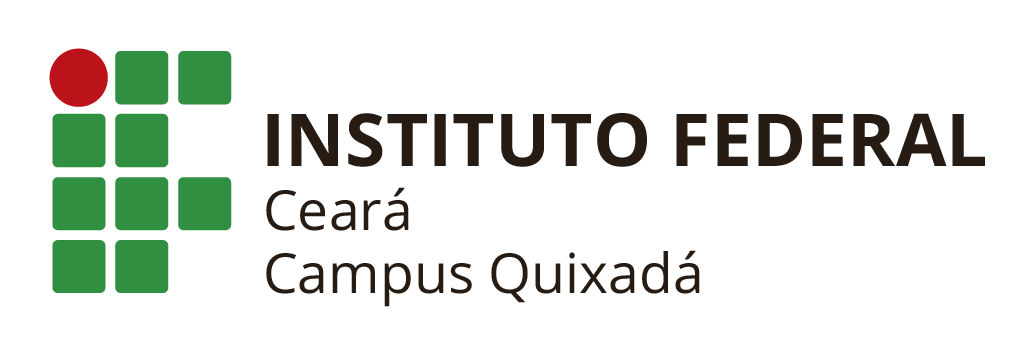 AUXÍLIO FORMAÇÃO – PESQUISA GEOGRAFIAPROFª GEYZIANEResultado finalObs.: Assumiram o dois primeiros lugares.Quixadá, 18 de outubro de 2018.Coordenadoria de Assuntos EstudantisNOMENOTA1ºCaroline Domingos de Amorim9,372ºAlyson Nobre Barros8,47Claudionísio Silva Marcolino FilhoFALTOU